Ministério da Educação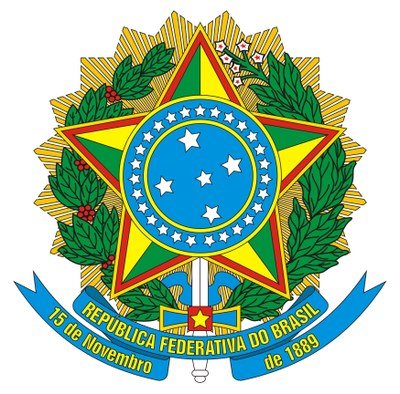 Secretaria da Educação Profissional e TecnológicaInstituto Federal de Educação, Ciência e Tecnologia BaianoPró-Reitoria de Pesquisa e InovaçãoCoordenação Geral de Pós-GraduaçãoConvocatoria nº 163 de 09 de septiembre de 2022ANEXO I – AUTODECLARACIÓN ÉTNICO-RACIALYo, _____________________________________________, inscrito(a) en el Cadastro de Pessoa Física (CPF), en el caso de brasileños(as), o documento similar, en el caso de extranjeros, de número _____________________, Documento Nacional de Identidad o Cédula Nacional de Identidad de número _____________________, aspirante al Curso de Posgrado Lato Sensu en Conservación de los Recursos Zoogenéticos y sus Sistemas de Producción (CRGA&SP), del Instituto Federal de Educação, Ciência e Tecnologia Baiano – IF Baiano, Campus Valença, a través de la Convocatoria vinculada a este anexo, declaro que soy (   ) negro(a), (   ) pardo(a) o (   ) indígena. 	, 	de _	_de 202_____________________________________Firma del/ de la aspirante